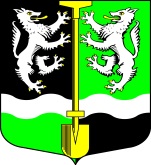 АДМИНИСТРАЦИЯМУНИЦИПАЛЬНОГО ОБРАЗОВАНИЯ
СЕЛИВАНОВСКОЕ СЕЛЬСКОЕ ПОСЕЛЕНИЕВолховского муниципального районаЛенинградской областиРАСПОРЯЖЕНИЕ             от 18 декабря  2019 г.                                              № 26Об определении места для запуска пиротехнических изделий на территории МО Селивановское сельское поселение Волховского муниципального района Ленинградской областиВ целях безопасного отдыха жителей и соблюдении правил пожарной безопасности на территории МО Селивановское сельское поселение Волховского муниципального района Ленинградской области: 1.определить площадку для запуска пиротехнических изделий в новогодние и рождественские праздники в районе стадиона п.Селиваново;2.контроль за исполнением данного распоряжения оставляю за собой.Глава администрацииМО Селивановское сельское поселение                                        М.Ф.Петрова